Hampshire Archives Trust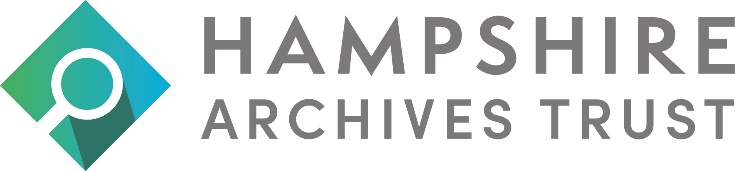      c/o Hampshire Record Office 	Sussex Street, Winchester  SO23 8TH     01962 846154       grants@hampshirearchivestrust.co.uk                      APPLICATION FORM FOR MAIN GRANT PROGRAMME ( up to £10,000)Please see our guidance on eligibility, when to apply, and what we will fund. If in doubt contact the Trust for an informal chat before completing an application.Please submit your completed form to grants@hampshirearchivestrust.co.uk If you are successful you will be required to sign this declaration which will form part of any offer letterDECLARATION Project titleName of organisation making the applicationDate submittedTo the best of my knowledge all the information I have provided in the application form I have submitted is correct. I understand that the Trust may request further information, including financial records or a visit to see the project.  I have made this application with the consent and knowledge of my organisation’s chairman and Trustees. I agree to contact the Trust should there be any major changes to our projectSignature	date	Print name	job title or role titleWHAT HAPPENS NEXTThe Hampshire Archives Trust will acknowledge receipt of your application. Please note we consider grant application twice a year. The Trust understands there may be emergencies that arise that do not fit our application timeframe. If that is the case then please contact the Trust to discuss before submitting an application, this application will be used if you decide to submit a bid after that discussion. The application would then be fast tracked.1Name of organisationName of organisationName of organisationAddressAddressAddressContact nameContact nameContact nameTel.noTel.noTel.noEmail addressEmail addressEmail addressWebsite addressWebsite addressWebsite addressCharity registration numberCharity registration numberCharity registration numberIs your organisation registered for VATIs your organisation registered for VATIs your organisation registered for VAT2About your organisation.Tell us briefly about your organisation and its work including past projects, who benefits, how the benefit is measured and location and sphere of interestAbout your organisation.Tell us briefly about your organisation and its work including past projects, who benefits, how the benefit is measured and location and sphere of interestAbout your organisation.Tell us briefly about your organisation and its work including past projects, who benefits, how the benefit is measured and location and sphere of interestAbout your organisation.Tell us briefly about your organisation and its work including past projects, who benefits, how the benefit is measured and location and sphere of interestAbout your organisation.Tell us briefly about your organisation and its work including past projects, who benefits, how the benefit is measured and location and sphere of interest3Project titleDescribe the project in detailWhy is it neededProject aimsNumber of, and groups who will benefitIndicate which of these objectives are met in your projectPreservation of Hampshire archives for public benefitPreservation of Hampshire archives for public benefitPreservation of Hampshire archives for public benefitPreservation of Hampshire archives for public benefitIndicate which of these objectives are met in your projectDisplay of archives for public benefitDisplay of archives for public benefitDisplay of archives for public benefitDisplay of archives for public benefitIndicate which of these objectives are met in your projectEncouragement of the wider knowledge of and understanding of  archivesEncouragement of the wider knowledge of and understanding of  archivesEncouragement of the wider knowledge of and understanding of  archivesEncouragement of the wider knowledge of and understanding of  archivesIndicate which of these objectives are met in your projectPromote research into and the publication of archival materialPromote research into and the publication of archival materialPromote research into and the publication of archival materialPromote research into and the publication of archival materialIndicate which of these objectives are met in your projectSupport events linked to archive collectionsSupport events linked to archive collectionsSupport events linked to archive collectionsSupport events linked to archive collections4Project costsProject costsProject costsProject costsWhat is the full cost of the projectWhat is the full cost of the projectWhat is the full cost of the projectWhat is the full cost of the projectWhat is the amount you are asking for from the Hampshire Archives TrustWhat is the amount you are asking for from the Hampshire Archives TrustWhat is the amount you are asking for from the Hampshire Archives TrustWhat is the amount you are asking for from the Hampshire Archives TrustIf you are not requesting the full cost, how is the residue to be found and how much has been secured alreadyIf you are not requesting the full cost, how is the residue to be found and how much has been secured alreadyIf you are not requesting the full cost, how is the residue to be found and how much has been secured alreadyIf you are not requesting the full cost, how is the residue to be found and how much has been secured already5Please provide a full breakdown of project costsPlease provide a full breakdown of project costsPlease provide a full breakdown of project costsPlease provide a full breakdown of project costsPlease provide a full breakdown of project costsBudget headingsBudget headingsBudget headingsBudget headingsBudget headingsamount6Project TimetableProject TimetableProject start dateProject start dateProject end dateProject end date7Your documentationYour documentationAttach a copy of the last 3 years accounts, a current annual report, a copy of your constitution or other governing document, and a list of your trustees if not on your website.Attach a copy of the last 3 years accounts, a current annual report, a copy of your constitution or other governing document, and a list of your trustees if not on your website.Attach a copy of the last 3 years accounts, a current annual report, a copy of your constitution or other governing document, and a list of your trustees if not on your website.Attach a copy of the last 3 years accounts, a current annual report, a copy of your constitution or other governing document, and a list of your trustees if not on your website.